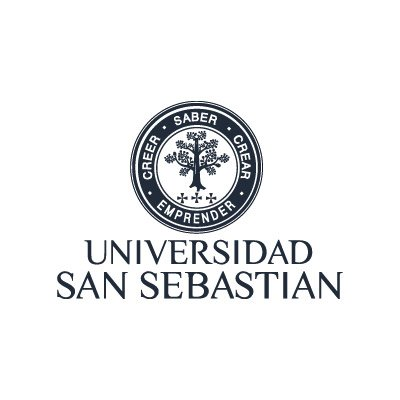 Facultad de ciencias de la educación Práctica progresiva IVPedagogía en educación básica Javiera Zúñiga Quinteros   Planificación de Clase  Planificación de Clase  Planificación de Clase  Planificación de ClaseAsignatura: Lengua y literatura Nivel: 8vo básico Semestre: Segundo semestre Semestre: Segundo semestre Unidad didáctica:  Unidad 3. Relatos de misterio Unidad didáctica:  Unidad 3. Relatos de misterio Tiempo: 90min.Tiempo: 90min.Docente:  Javiera Zúñiga Quinteros Docente:  Javiera Zúñiga Quinteros Objetivos de Aprendizaje (OA)12. Aplicar estrategias de comprensión de acuerdo con sus propósitos de lectura: --Resumir. --Formular preguntas. --Analizar los distintos tipos de relaciones que establecen las imágenes o el sonido con el texto escrito (en textos multimodales). --Identificar los elementos del texto que dificultan la comprensión (pérdida de los referentes, vocabulario desconocido, inconsistencias entre la información del texto y los propios conocimientos) y buscar soluciones.Habilidad(es) LeerEscribirAplicar Analizar Actitud(es)Realizar tareas y trabajos de forma rigurosa y perseverante, entendiendo que los logros se obtienen solo después de un trabajo prolongado.Actitud(es)Realizar tareas y trabajos de forma rigurosa y perseverante, entendiendo que los logros se obtienen solo después de un trabajo prolongado.Conocimiento previoTextos narrativos y literariosGéneros narrativosFiguras literarias Tipos de textos Vocabulario técnicoGéneros narrativosMisterio  Comprensión lectora Objetivo de la claseAplicar estrategias de comprensión lectora como: antes y después de la lectura y definición de palabras, a través de un texto de misterio.Objetivo de la claseAplicar estrategias de comprensión lectora como: antes y después de la lectura y definición de palabras, a través de un texto de misterio.ContenidosEstrategias de comprensión lectora  Tipo evaluaciónFormativaInstrumento evaluación Lista de cotejoForma evaluación HeteroevaluaciónSecuencia didácticaSecuencia didácticaIndicador(es) de evaluación o logro Recursos de aprendizajeInicio (10 - 15 minutos)Presentación de los objetivos La docente saluda a los estudiantes y les presenta el objetivo de la clase escrito en la primera diapositiva del ppt: Aplicar estrategias de comprensión lectora como: antes y después de la lectura y definición de palabras, a través de un texto de misterio.Activación conocimientos previos la docente hace un resumen en forma de pregunta - respuesta a los estudiantes para que recuerden los distintos géneros literarios diferencias, características, tipos, ejemplos, etc. Motivación La docente pide que observen un video sobre un texto de suspenso titulado “La carta robada” de Edgar Allan Poe, se encontrará el enlace dentro del ppt.https://www.youtube.com/watch?v=Yza-0dovXdgInicio (10 - 15 minutos)Presentación de los objetivos La docente saluda a los estudiantes y les presenta el objetivo de la clase escrito en la primera diapositiva del ppt: Aplicar estrategias de comprensión lectora como: antes y después de la lectura y definición de palabras, a través de un texto de misterio.Activación conocimientos previos la docente hace un resumen en forma de pregunta - respuesta a los estudiantes para que recuerden los distintos géneros literarios diferencias, características, tipos, ejemplos, etc. Motivación La docente pide que observen un video sobre un texto de suspenso titulado “La carta robada” de Edgar Allan Poe, se encontrará el enlace dentro del ppt.https://www.youtube.com/watch?v=Yza-0dovXdgMenciona la estrategia de búsqueda de sinónimos para palabras que no conocen Mencionan palabras que no conocen, indicando su significado. Mencionan los personajes y características principales del texto. Mencionan ideas que se plantearon antes de la lectura  al leer el titulo del texto. Mencionan hechos después de la lectura que los ayuda a comprender el texto. PPTVideo Libro del estudiante Guía de aprendizajes  Desarrollo (70 - 60 minutos)Presentación y enseñanza del contenido. La actividad anterior dará inicio al desarrollo de la clase. La docente hará un resumen más detallado del género narrativo, comentando sus características principales y tipos de textos enfocándonos en el suspenso y terror, luego la docente leerá un texto titulado “El equipaje” del autor Pablo de Santis. Este texto lo podrán leer en conjunto con la docente, ya que se encuentra en su texto de estudio de 8vo básico, editorial Santillana (pág. 116 y 117) para posteriormente trabajar las ideas de comprensión lectoras a partir de la lectura anterior, ya sea buscando sinónimos para las palabras subrayadas y respondiendo a preguntas antes y después de la lectura. Desarrollo (70 - 60 minutos)Presentación y enseñanza del contenido. La actividad anterior dará inicio al desarrollo de la clase. La docente hará un resumen más detallado del género narrativo, comentando sus características principales y tipos de textos enfocándonos en el suspenso y terror, luego la docente leerá un texto titulado “El equipaje” del autor Pablo de Santis. Este texto lo podrán leer en conjunto con la docente, ya que se encuentra en su texto de estudio de 8vo básico, editorial Santillana (pág. 116 y 117) para posteriormente trabajar las ideas de comprensión lectoras a partir de la lectura anterior, ya sea buscando sinónimos para las palabras subrayadas y respondiendo a preguntas antes y después de la lectura. Menciona la estrategia de búsqueda de sinónimos para palabras que no conocen Mencionan palabras que no conocen, indicando su significado. Mencionan los personajes y características principales del texto. Mencionan ideas que se plantearon antes de la lectura  al leer el titulo del texto. Mencionan hechos después de la lectura que los ayuda a comprender el texto. PPTVideo Libro del estudiante Guía de aprendizajes  Cierre (10 – 15 minutos)Síntesis y retroalimentación de lo aprendido. La docente se dirige a los estudiantes indicando la importancia que tiene esta actividad y nuestro objetivo, reflexionando sobre lo beneficioso que es dominar la comprensión lectora, para comunicarse en sociedad y así también trabajar la motivación por la literatura infantil y juvenil a través de textos de interés de los estudiantes.  Cierre (10 – 15 minutos)Síntesis y retroalimentación de lo aprendido. La docente se dirige a los estudiantes indicando la importancia que tiene esta actividad y nuestro objetivo, reflexionando sobre lo beneficioso que es dominar la comprensión lectora, para comunicarse en sociedad y así también trabajar la motivación por la literatura infantil y juvenil a través de textos de interés de los estudiantes.  Menciona la estrategia de búsqueda de sinónimos para palabras que no conocen Mencionan palabras que no conocen, indicando su significado. Mencionan los personajes y características principales del texto. Mencionan ideas que se plantearon antes de la lectura  al leer el titulo del texto. Mencionan hechos después de la lectura que los ayuda a comprender el texto. PPTVideo Libro del estudiante Guía de aprendizajes  